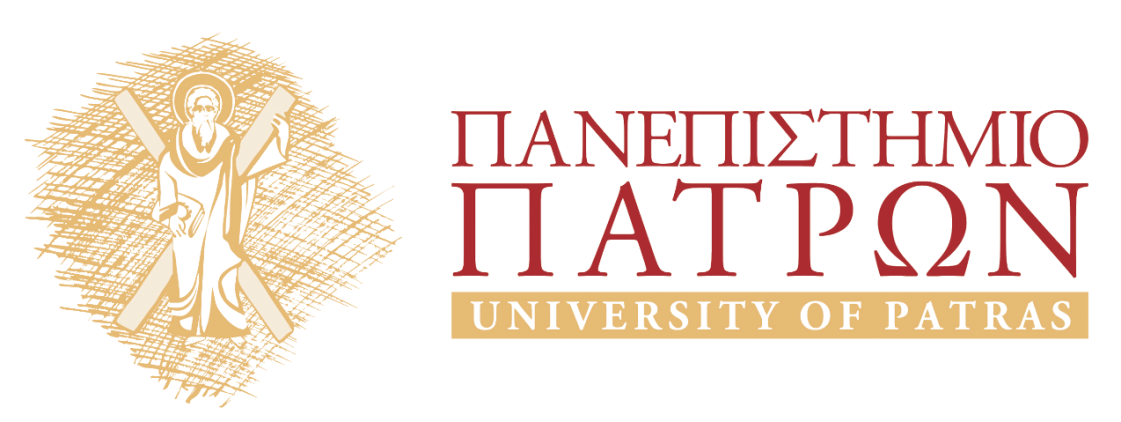 O Πλάτων και ο Αριστοτέλης για την ψυχήΕνότητα 4: Πλάτ
ετα ﷽﷽﷽﷽﷽υ διαλόγοων Φαίδων. Το επιχείρημα υπέρ της αθανασίας της ψυχής από τη συγγένεια τηε ψυχής με τις Ιδέες και το Θείο. Στασινός ΣταυριανέαςΤμήμα Φιλοσοφίας 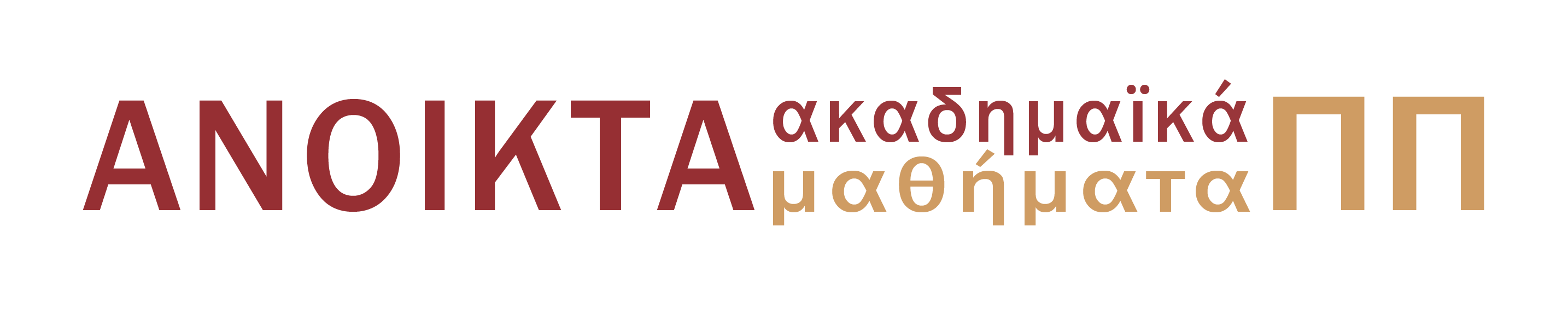 1.	Σκοποί ενότητας	22.	Το επιχείρημα από τη συγγένεια της ψυχής με τις Ιδέες	22.1	Η αναλογία μεταξύ της ψυχής και των Ιδεών.	22.2	Η αναλογία μεταξύ της ψυχής και των θεικών όντων	32.3	Κριτική αποτίμηση του επιχειρήματος	43.	Το επιχείρημα από τη συγγένεια της ψυχής με τα άφθαρτα όντα (Συνοπτικά) (78b4-84d8).	6Σκοποί ενότηταςΑνάλυση και αξιολόγηση του επιχειρήματος από τη συγγε μένουν σε σταθερή και μόνιμη μένεια της ψυχηε μένουν σε σταθερή και μόνιμη μ´  με τις Ιδέες και το θεικά όντα. Το επιχείρημα από τη συγγένεια της ψυχής με τις Ιδέες Το τρίτο κατά σειρά επιχείρημα που προτείνει ο Σωκράτης υπέρ της θ. [﷽﷽﷽﷽﷽﷽﷽ψυχακτηρ
χερφεικνέσης ότι η ψυχή είναι αθάνατη και ότι στο θάνατο μια καλύτερη τύχη αναμένει τους νεκρούς, βασίζεται σε μια διπλή αναλογία. Η σχέση ψυχής σώματος είναι αναλογική προς τη σχέση μεταξύ Ιδεών και αισθητών από τη μία πλευρά, και αθάνατων (ή θεικών) όντων και θνητών όντων από την άλλη. Η αναλογία μεταξύ της ψυχής και των Ιδεών. Η πρώτη αφορά την αναλογία της ψυχής προς τις Ιδέες και η δεύτερη την αναλογία της ψυχής προς τους θεούς. Για την ακρίβεια το ζεύγος ψυχής σώματος είναι ανάλογο προς το ζεύγος Ιδέες (νοητά)- αισθητά αλλά και ανάλογος προς το ζεύγος θεικά – θνητά όντα. Επομένως είναι λογικό να υποθέσουμε ότι ορισμένες ιδιότητες που χαρακτηρίζουν τις Ιδέες ή τα θεικά όντα θα ανήκουν κατ’ αναλογία και στην ψυχή. Οι συναφείς ιδιότητες είναι προκειμένου για την αναλογία μεταξύ Ιδεών ή νοητών και ψυχής η ανθενται ﷽﷽﷽ε φθορατος ε
χερφεικντίσταση και των δύο στην μεταβολή και τη διάλυση (θυμηθείτε ότι αυτή ήταν η ανησυχία που εξέφρασε ο Σιμμίας¨μήπως η ψυχή διασκορπίζεται και να φθείρεται με το θάνατο), ενώ προκειμένου για την αναλογία μεταξύ θείων πραγμαθενται ﷽﷽﷽ε φθορατος ε
χερφεικντων και ψυχής ότι και τα δύο κυβερνούν εξουσιάζουν τα θνηθενται ﷽﷽﷽ε φθορατος ε
χερφεικν΄τά και το σώμα αντιστοίχως. Το πρώτο βήμα του επιχειρηματος είναι ένας προσδιορισμός εκείνων των πραγμάτων που κινδυνεύουν να διαλυθούν και να φθαρούν και εκείνων των πραγμάτων που αντιστέκονται στη διάλυση και τη φθορά. Ο Σωκθενται ﷽﷽﷽ε φθορατος ε
χερφεικνράτης ταυτίζει την πρώτη τάξη πραγμάτων με εκείνα τα όντα τα οποία είναι σύνθετα από ένα σύνολο μερών ενώ τη δεύτερη με εκείνα τα όντα τα οποία είναι σύνθετα, αμερή, με μία έννοια απλά. Η υπόρρητη παραδοχή είναι ότι ό,τι συντίθεται από μια πολλαπλότητα μερών, έχει γεννηθεί με τη σύνθεση αυτών των μερωβαια ﷽﷽﷽﷽﷽εθοο πτροφ
χερφεικνν, από τα οποία είναι ενδεχόμενα να χάσει ένα ή περισσότερα, άρα να μεταβληθεί, και επίσης είναι δυνατόν κάποια στιγμή να αποσυντεθεί στα μέρη εξ  ών συνετέθει. Η παραδοχή όμως αυτή σε αυτήν την διατύπωση δεν είναι πέρα από κάθε αμφισβήτηση. Γιατί να θεωρήσουμε ότι ένα πράγμα το οποίο έχει μέρη να είναι ευάλωστο στην καταστροφή εκ του γεγονότος και μόνο ότι είναι σύνθετο από αυτά τα μέρη. Είναι ενδεχόμενο τα μέρη αυτά να είναι λογικά διαιρετά χωρίς να είναι απαραίτητα και φυσικά διαιρετά . Ενα τέτοιο παράδειγμα συνιστούν τα Δημοκρίτεια άτομα, τα οποία έχουν υπό μια έννοια μέρη (τμήματα στα οποία μαθηματικά ή λογικά μπορούμε να τα διαιρέσουμε, π.χ. το πάνω και το κάτω) ενώ υπό μια άλλη έννοια δεν έχουν μέρη στα οποία είναι δυνατόν να διαιρεθούν φυσικά. Βέβαια θα μπορούσε εδώ ο Πλάτων να εννοεί ως σύνθετα τα όντα εκείνα τα οποία έχουν φυσικά διαιρετά μέρη. Και πάλι όμως γιατί να θεωρήσουμε ότι οποιοδήποτε πράγμα είναι απλό δεν μπορεί να φθαρεί ή να καταστραφεί. Δεν μπορεί να καταστραφεί υπό την έννοια της διαίρεσης τους σε μέρη, αφού δεν συντίθεται από τεναι το ον, κθεριαιρο
χερφεικντοια. Αλλά θα μπορούσε κανείς να φανταστεί ότι υπάρχουν και άλλοι τρόποι καταστροφής. Να θεωρήσει π.χ. ότι χάνει την δύναμη του ή σβήνει με κάποιον τρόπο. Δεν είναι φυσικά (ούτε βεβαια λογικά) αδύνατο να σκεφτούμε κάτι τέτοιο. Για να δικαιολογήσουμε τη θέση αυτή του Πλάτωνα καλό θα ήταν να δούμε τι μας λέει στο κείμενό του για τα σύνθετα και ασύνθετα όντα: ΣΩ.: Δεν είναι λοιπόν το πιθανότερο ότι αυτά που παραμένουν πάντοτε σε σταθερή και μόνιμη κατάσταση είναι τα πράγματα που δεν διαιρούνται, ενώ εκείνα που τη μία είναι έτσι και την άλλη αλλιώς και ποτέ δεν μένουν όμοια είναι τα σύνθετα;ΣΙΜ.: -Αυτο νομίζω κι εγώΣΩ.: -Να επιστρέψουμε τώρα, είπε, στα πραναι το ον, κθεριαιρο
χερφεικν´ααμτατα της αναζήτησης μας. Εκείνη η αληθινή φύση των πρααγμάτων που εξηγούμε με το λόγο, όταν μας ρωτούν και όταν απαντούμε, μένει πάντοτε σε σταθερή και μόνιμη κατάσταση ή μεταβάλλεται; Αυτό το ίδιο, το όμορφο, αυτό το οποιοδήποτε που κάθε φορά είναι το ον, υφίσταται σε κάποια στιγμή του χρόνου κάποια μεταβολή; Ή διαρκώς, το καθένα από αυτά που είναι, εφόσον καθεαυτό έχει μια και μόνη ιδιότητα, μένει αμετάβλητο και δεν υφίσταται ουδέποτε και πουθενά ούτε μίά και την παραμικρή αλλοίωση; ΣΙΜ.: Αλλά και με τα πολλά όμορφα πράγματα, τους ανθρώπους, τα άλογα, τα ενδύματα ή άλλα πράγματα του είδους, ή τα ίσα ή καθετί που φέρει όνομα όπως και αυτά, Άραγε μένουν σε σταθερή και μόνιμη κατάσταση ή σε ακριβώς αντίθετη με τα προηγούμενα, με μια λέξη ούτε όμοια με τον εαυτό τους ούτε το ένα με το άλλο, ποτέ και σε καμία περίπτωση σταθερά και ίδια; Τα πράγματα που μένουν αδιάλυτα είναι εκείνα που παραμένουν αμετάβλητα. Και ένα παράδειγμα τέτοιων αμεταβλητων πράγμάτων είναι τα νοητά εκείνα υποδείγματα που ονομάσαμε Ιδέες. Αυτα έχουν το κάθε ένα τους μία και μόνη ιδιότητα η οποία συγκροτεί την ταυτότητά τους. Είναι επομένως αδύνατον για αυτά να χντα ﷽﷽﷽﷽﷽﷽ραφοεφο
χερφεικνάσουν αυτήν την ιδιότητα τους. Για να καταστραφούν ομως θα πρέπει να χάσουν αυτήν την μοναδική ιδιότητα τους. Εφόσον εξ ορισμού αυτό είναι αδύνατον, τότε είναι πράγματι αδιάλυτα. Από την άλλη τα πράγματα εκείνα που κινδυνεύουν με διάλυση είναι εκείνα που δεν έχουν μόνο μια ιδιότητα αλλά συντίθενται από πολλές (άρα ο όρος μέρος εδώ θα πρέπει να νοηθεί όχι σαν να σημαίνει απλά χωρικά μέρη, αλλά οποιαδήποτε ιδιότητα χαρακτηρίζει ένα υποκείμενο. Αυτά τα υποκείμενα μπορούν να χάσουν τη μία ή την άλλη ιδιότητά τους. Εφόσον συμβεί αυτό λέμε ότι μεταβάλλονται. Και εφόσον είναι δυνατόν να μεταβάλλουν οποιαδήποτε ιδιότητα τους, θα είναι ενδεχόμενο να χάσουν κάθε ιδιότητά τους, δηλαδή να καταστραφούν. Τώρα τα ασύνθετα απλά αφθαρτα όντα διαφέρουν από τα σύνθετα και φθαρτά κατά το ότι τα πρώτα είναι νοητά αλλά όχι αισθητά. Ενώ τα σύνθετα συμπεριλαμβάνουν τα υλικά αισθητά σώματα. Το επόμενο βήμα του Πλάτωνα είναι να συνδέσει την ψυχή με τα νοητά και μη αισθητά όντα ενώ το γηση του. αξιολχειρκτ
χερφεικνσώμα βεγηση του. αξιολχειρκτ
χερφεικνβαια με τα υλικά αισθητά σώματα. Ενα ακόμη τεκμήριο για τη σύνδεση αυτή είναι η γνωσιολογική συγγένεια της ψυχής με τις Ιδέες και του σώματος με τα αισθητά. Η αναλογία μεταξύ της ψυχής και των θεικών όντωνΗ δεύτερη αναλογία ξεκινά από το ζεύγος σώμα ψυχή. Εγηση του. αξιολχειρκτ
χερφεικνδώ ο Σωκράτης προτείνει χωρίς να επιχειρηματολογίε ότι μεταξύ των δύο εκείνο που ταιριάζει να κυβερνα μεταξύ των δύο είναι η ψυχή και όχι το γηση του. αξιολχειρκτ
χερφεικνσώμα. Στο δεύτερο ζεύγος των αναλόγων, θεικό θνητό, η ηγεμονική θέση ταιριάζει στο θεικό παρά στο θνητό. επομένως η ιδιότητα της ψυχής να κυβερνά το σώμα τη συμπαραττάσσει με τα θεικά όντα. Με δεδομένό ότι από τις δύο αναλογίες η ψυχή εντάσσεται ως συγγενέστερη (1) με τα μη αισθητά νοητά, αμετάβλητα κα ανώλεθρα όντα, και (2) με τα θεικά και ηγεμονικά όντα, είναι ευγηση του. αξιολχειρκτ
χερφεικν´οογο να θεωρούμε από τα δύο, ψυχή και σώμα, εκείνο που ταιριάζει να είναι ανθεκτικότερο στη φθορα´είναι η ψυχή. Όμως προτείνει ο Σωκγηση του. αξιολχειρκτ
χερφεικνρατης βλέπουμε ότι ο ασθενέστερος πόλος αυτού του ζεύγους, το σώμα, δεν διαλύεται άμεσα με το θάνατο. Επομένως πολύ περισσότερο αποκλείεται να διαλύεται με το θάνατο η ψυχή. Αν μη τι άλλο θα υφίσταται για περισσότερο χρόνο γηση του. αξιολχειρκτ
χερφεικναπό ότι το σώμα. Μετα την έκθεση των δύο αναλογιών ακολουθεί μια μασμο. 
﷽﷽﷽﷽λικραμητοια ενσ
χερφεικνκρά αφήγηση του Σωκράτη στην οποία εισηγείται ότι οι ψυχές ανάλογα με το πόσο πσοκολλημένες ήταν στο σώμα κατά τη διάρκεια του ενσώματου βίου ακολουθουν διαφορετική διαδρομή μετά θάνατον. Εάν η ψυχή αποχωρεί καθαρή από το σώμα αναχωρεί προς το όμοιο της το θεικό και αμετάβλητο. Εάν όμως αποχωρίζεται το σώμα ακάθαρτη (γεμάτη σωματικές επιθυμίες και ηδονες) τότε μένει ανακαταεμένεη με σωματικά στοιχεία και περιπλανιέται στον κόσμο των αισθητών σωμάτων αναζητώντας να ξαναζησει μια ενσώματη ζωή (ασελγείς, μέθυσοι και γαστρίμαργοι). Είναι σημαντικό να δούμε ποιο ακριβώς είναι το συμπέρασμα του επιχειρήματος, πριν επιχειρήσουμε μια αξιολόγηση του. Μπορούμε να διακρίνουμε ένα σκέλος, το οποίο απαυθύνεται στον φόβο που εκφράζει ο Σιμμίας ότι η ψυχή μπορεί να διαλύεται αμέσως μετά τον θάνατο, και ένα δεύτερο, το οποίο επιχειρεί να μας πείσει ότι είναι εύλογο πως οι ψυχές που προσπαθούν να απομονώσουν την επιρροή του σώματος, όπως συμβαίνει με την ψυχή του Σωκσμο. 
﷽﷽﷽﷽λικραμητοια ενσ
χερφεικνράτη θα ζήσουν μια ζωή πλησίον των θεικών και άφθαρτων πραγμάτων ενώ αντίθετα οι ψυχές οι οποίες σφραγίζονται, και αναζητούν σωματικές επιθυμίες και ηδονές είναι φυσικό να είναι δεσμευμένες σε κάποιο βαθμό από το υλικό στοιχείο που τις επηρεάζει και να παραμένουν κατα´κάποιον τρόπο φυλακισμένες στον υλικό σωματικό κόσμο. Κριτική αποτίμηση του επιχειρήματοςΕίναι η διάκριση μεταξύ αισθητών ή καλύτερα υλικών και νοητών πραγμάτων εξαντλητική; Και είναι η ψυχή μια μη υλική και άρα νοητή οντότητα; Δεν χρειάζεται να την εννοήσουμε ως εξαντλητική. Δεν πιστεύει άλλωστε ότι οι ψυχές είναι από κάθε άποψη όπως είναι Ιδέες, αλλά μόνο ότι είναι συγγενέστερες προς αυτς. ﷽﷽﷽﷽﷽﷽﷽οιδητΕξ μη ορατ
χερφεικνές.  Μάλιστα όταν λέει ότι οι ψυχές δεν είναι αισθητές (για την ακριβεια μη ορατές αλλά μπορουμε να πάρουμε το επίθετο εδώ σαν να σημαίνει μη αισθητές από κάθε άποψη) ο Σωκράτης φαίνεται να εκφράζει κάποιον δισταγμό εφόσον διευκρίνιζει ότι δεν είναι ορατες. ﷽﷽﷽﷽﷽﷽﷽οιδητΕξ μη ορατ
χερφεικν´  τουλάχιστον από τους ανθρώπους, αφήνοντας το ενδεχόμενο να είναι ορατές ή έστω αντιληπτές από κάποια άλλα υποκείμενα, ενδεχεομένως του θεους. Εξ άλλου η θέση ότι η ψυχή δεν είναι υλική είναι αμφιλεγόμενη. Για τον Δημόκριτο η ψυχή συντίθεται από άτομα σφαιρικής μορφής. Αυτά βέβαια δεν είναι αντιληπτά ή ορατά από το ανθρωπινο μάτι, αλλά αυτό δεν σημαίνει ότι θα δεχόταν ότι είναι από κάθε άποψη μη ορατά και πάντως μη υλικά. Είναι η ψυχή αμετάβλητη; Ο Πλάτων έχει ήδη υιοθετήσει νωρίτερα την ιδέα αλλά και εδώ ότι η ψυχή μεταβάλλεται όταν αντιλαμβάνεται τα αισθητά πράγματα. Επίσης ανάλογα με τον τύπο της ενσώματης ζωής της μπορεί να καταλήξει να είναι περισσότερο ή λιγότερο ή καθόλου σωματοειδής μετά το θάνατο. Αυτές συνιστούν διαφοροποιήσεις ή μεταβολές της ψυχής. Η ψυχή φαίνεται να είναι, κατα´την έκφραση ενός σχολιαστή, ένας χαμαιλέοντας. Γίνεται ομοιότερη με εκείνο προς το οποίο τείνει στην ενσώματη ζωή της. Γιατί τότε να θεωρήσουμε ότι η φυσική της κατάστεροι. ﷽﷽﷽εμονι να ασκγεμονικ
χερφεικνταση είναι η μία ή η άλλη; Δύο λόγοι μπορούν να προταθούν εδώ. Ο πρώτος ότι η ψυχή γινεται ομοιότερη με τα σωματικά υλικά πράγματα υπό την επιρροή μιας έτερης οντότητας του σώματος. Ενω´γίνεται ομοιότερη με τα άυλα και αμεταβλητα όταν μένει μτεροι. ﷽﷽﷽εμονι να ασκγεμονικ
χερφεικνόνη με τον εαυτό της. άρα αυτή η κατάσταση είναι πλησιετεροι. ﷽﷽﷽εμονι να ασκγεμονικ
χερφεικν´ττερα προς την αυθεντική της κατάσταση, τη φύση της. Ο δεύτερος λόγος είναι η αναλογία με τους θεούς. Εφόσον η ψυχή είναι συγγένεστερη με το θεικό στοιχείο κατά το ότι προορίζεται να κυβερνά και όχι να κυβερνιέται από το σώμα, θα πρέπει να θεωρήσουμε την κατάσταση κατά την οποία είναι ελεύθερη από σωματικές επιθυμίες, ηδονές και πόνες, τη φυσική της κατάσταση. Αυτό βέβαια δεν αποκλείει ότι η ψυχή μπορεί να αποτυχγάνει στο φυσικό αυτό ρόλο.  Και αυτό συνιστά μια δυσαναλογία με τα θεικά όντα εφόσον αυτά όντας ισχυρότερα δεν μπορεί να φανταστεί κανείς πως θα ήταν δυνατόν να μην κυβερνούν αλλά να κυβερνιούνται από τα θνητά. Αλλά αυτή η δυσαναλογία ίσως να μην είναι καταστροφική για το επιχείρημα. Γιατί, και αυτό συνιστά μια δεύτερη διαφορά μεταξύ των δύο αναλόγων, το θεικό δεν κυβερά όντας εντός των θνητών πραγμάτων, αλλά θα λέγαμε από κάποια απόσταση. Αντίθετα η ψυχή καλέιται να κυβερνήσει καθόσο συνιστά μια ενότητα με το σώμα. Βρίσκεται εντός αυτού του σώματος. Είναι επομένως λογικό σε αυτήν την περίπτωση οι κινδυνοι το ηγεμονικό σκέλος να αποτυχει να ασκήσει την ηγεμονία του να είναι μεγαλύτεροι. Παση της, και (β)  εατολογμονικ
χερφεικνρόλα αυτα οι δύο αναλογίες αν κάτι επιτυχγάνουν είναι μόνο ν δείξουν ότι η ψυχή είναι αμετάβλητη όταν συγκενρώνεται στη μελέτη των Ιδέων, ότι είναι αόρατη αλλά όχι απαραίτητα αύλη, και επομένως όχι απαραίτητα αιώνια. Τρίτον ότι είναι στη φύση της όπως και για τα θεικά πράγματα να κυβερνά το σωση της, και (β)  εατολογμονικ
χερφεικνμα, αλλά αυτό συνιστά μόνο ένα δεόν στην περίπτωσή της, και όχι το τι πραγματικά συμβαίνει. Οι σχολιαστές επισημαίνουν πως τα αναλογικά αυτά επιχειρήματα όπως και όλα τα αναλογικά επιχειρήματα είναι τόσο πιεστικά όσο μεγαλύτερη η ομοιότητα των αναλόγων πραγμάτων τα οποία συγκρίνουμε. Εδώ η ψυχή και οι Ιδέες, ή η ψυχή και τα θεικά όντα έχουν μια σειρά από ομοιότητες αλλά δεν μπορεί να συναχθεί ότι είναι όμοια από κάθε αποψη. Οϋτε όμως ο Πλάτων φαίνεται να συνάγει κάτι τέτοιο. Όπως είδαμε επιμένει απλά ότι η ψχή θα είναι πιο ανθεκτική στη διάλυση από ότι το σώμα. Και επομένως ότι αυτό αφοπλίζει τον φόβο του Σιμμία για την άμεση διάλυση της ψυχής με το θάνατο. Επομένως δεν θα λέγαμε ούτε ότι αυτό το επιχείρημα επιτυχγάνει στην απόδειξη της αθανασίας της ψυχής, αλλά και ούτε καν ότι στοχεύει σε αυτό το συμπέρασμα. Μάλιστα αμέσως μετά την ολοκλήρωση αυτού του επιχειρήματος οι δύο συνομλήτεση της, και (β)  εατολογμονικ
χερφεικν´  θα προβάλουν δύο αντιρρήσεις βασισμένες σε ορισμένες από τις προκείμενες του παρόντος επιχειρήματος και σε κάποιες νέες αναλογίες για να δείξουν ότι η ιδέα ότι η ψυχή είναι συγγενέστερη από κάποια άποψη με τις Ιδέες ή το θείο δεν αντιβαίνει με την πρόταση ότι είναι θνητή. Αυτό μας οδηγεί στο να αναρωτηθούμε ποιος είναι πράγματι ο ρόλος του επιχείρηματος εδω. Ίσως ο Πλάτων θέλει να μας δείξει έναν τρόπο ο οποίος είναι ασθενής για να επιχειρηματολογήσουμε υπέρ της αθανασίας, και αυτός είναι ο τρόπος των αναλογικών επιχειρημάτων. Κάθε αναλογία είναι τρωτή από κάποια άποψη εφόσον καμία αναλογία δεν ισοδυναμεί με ταυτότητα. Από την άλλη το επιχείρημα προχωράει λίγο περισσότερο στη διερεύνηση για το ποια είναι η φύση της ψυχής στο βαθμό που προωθεί τους ισχυρισμοση της, και (β)  εατολογμονικ
χερφεικνύς ότι (α) η ψυχή είναι συγγενέστερη με τις Ιδέες και άρα η αντίληψη των νοητών πραγματων και όχι των αισθητών είναι εκείνη που ταιριάζει στη φύση της, και ότι (β) η φύση της είναι να ηγεμονεύει το σώμα. Και οι δύο αυτοί ισχυρισμοί αποτελούν θεμέλιους λίθους της προσωπικής στάσης του Σωκράτη. Και κάνουν κάπως εύλογη την ελπίδα του ότι όταν η ψυχή απεελευθερωθεί από το σώμα θα είναι ανενόχλητη τόσο στη γνωστική της λειτουργία όσο και στην αυτεξούσια ύπαρξή της. Αυτά τα δύο στοιχεία από μόνα τους δεν θα επαρκούσαν για να επιλέγαμε μια ζωή χωριστή από το σώμα;  Το επιχείρημα από τη συγγένεια της ψυχής με τα άφθαρτα όντα (Συνοπτικά) (78b4-84d8). 1. Τα πράγματα που διασκορπίζονται είναι σύνθετα, ενώ εκείνα που είναι ασύνθετα δεν διατρέχουν τέτοιο κίνδυνο. (78c)2. Όσα παραμένουν αιώνια τα ίδια (είναι αμετάβλητα) πρέπει να είναι ασύνθετα ενώ όσα δεν παραμένουν ίδια (μεταβάλλονται) θα πρέπει να είναι σύνθετα. (78c) 3. Οι Ιδέες (ουσίες), που διατηρούν την ταυτότητα τους (και είναι αόρατες/ μη αισθητές και συλλαμβάνονται με τον νου) πρέπει να είναι αμετάβλητες, ενώ για όσα είναι ομώνυμά (τα ορατά/ αισθητά που συλλαμβάνονται με τις αισθήσεις) τους μεταβάλλονται. (78c-79a) Υπάρχουν δύο είδη πραγμάτων τα ορατά και τα αόρατα. 4. Η ψυχή είναι αόρατη/ αισθητή και περισσότερο όμοια προς τις Ιδέες, και  γνωρίζει τα θεία (αυτό είναι φρόνηση) ενώ το σώμα ορατό/ αισθητό και περισσότερο όμοιο στα αισθητά (και είναι μη αξιόπιστο αφού αντιλαμβάνεται τα αισθητά) (79a-80a1).[5. Στο θείο αρμόζει να κυβερνά και στο θνητό να κυβερνάται. 6. Η φύση προστάζει όταν η ψυχή όταν συνενώνεται με το σώμα, η ψυχή να κυβερνά και το σώμα να υπακούει. (80a)7. (από τις 1-6) Η ψυχή προσομοιάζει περισσότερο με το θείο, το αθάνατο, το νοητό, το μονοειδές, το αμετάβλητο, το αδιάλυτο, και το σώμα με το ανθρώπινο, το θνητό, το μη νοητό, το πολυειδές, το μεταβλητό, αυτό που μπορεί να διαλυθεί. (80a-b)8 (από την 7) Ταιριάζει στο σώμα να διαλύεται ευκολότερα, να είναι πιο εύκολα φθαρτό από την ψυχή. (80b)9. Με το θάνατο, πολύ συχνά, το σώμα διατηρείται για ένα μεγάλο χρονικό διάστημα (π.χ. στις ταριχεύσεις). (80c)10 (από τις 8-9) Είναι αδύνατον η ψυχή να διαλύεται αμέσως με το θάνατο. (80d)Το επιχείρημα από τη συγγένεια της ψυχής προς τις Ιδέες (συνοπτική εκδοχή)1. Τα όντα χωρίζονται (Α) στα α-σύνθετα, αμετάβλητα, μονοειδή, θεία, αόρατα,  που συλλαμβάνονται με τον νου, και κυβερνούν τα υπόλοιπα και (Β) σε εκείνα τα οποία είναι σύνθετα, μεταβλητά, πολυειδή, ορατά, αισθητά και κυβερνώνται από τα πρώτα. 2. Η ψυχή είναι αόρατη/ μη αισθητή και περισσότερο όμοια προς τα (Α) ενώ το σώμα είναι περισσότερο όμοιο με τα (Β) 3. (1, 2) Άρα η ψυχή πρέπει να είναι πιο ανθεκτική από το σώμα. 4. Το σώμα είναι συχνά (π.χ. όταν ταριχευθεί) ανθεκτικό στη διάλυση. 5. (3, 4) Είναι αδύνατον η ψυχή να διαλύεται αμέσως με το θάνατο. (80d) Σημείωμα ΑναφοράςCopyright Πανεπιστήμιο Πατρών, Στασινός Σταυριανέας, 2015. «Ο Πλάτων και ο Αριστοτέλης για την ψυχή: Ενότητα 5». Έκδοση: 1.0. Πάτρα 2015. Διαθέσιμο από τη δικτυακή διεύθυνση: https://eclass.upatras.gr/courses/PHIL1802/Σημείωμα ΑδειοδότησηςΤο παρόν υλικό διατίθεται με τους όρους της άδειας χρήσης Creative Commons Αναφορά, Μη Εμπορική Χρήση Παρόμοια Διανομή 4.0 [1] ή μεταγενέστερη, Διεθνής Έκδοση.   Εξαιρούνται τα αυτοτελή έργα τρίτων π.χ. φωτογραφίες, διαγράμματα κ.λ.π.,  τα οποία εμπεριέχονται σε αυτό και τα οποία αναφέρονται μαζί με τους όρους χρήσης τους στο «Σημείωμα Χρήσης Έργων Τρίτων».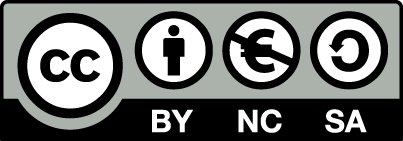 [1] http://creativecommons.org/licenses/by-nc-sa/4.0/ Ως Μη Εμπορική ορίζεται η χρήση:που δεν περιλαμβάνει άμεσο ή έμμεσο οικονομικό όφελος από την χρήση του έργου, για το διανομέα του έργου και αδειοδόχοπου δεν περιλαμβάνει οικονομική συναλλαγή ως προϋπόθεση για τη χρήση ή πρόσβαση στο έργοπου δεν προσπορίζει στο διανομέα του έργου και αδειοδόχο έμμεσο οικονομικό όφελος (π.χ. διαφημίσεις) από την προβολή του έργου σε διαδικτυακό τόποΟ δικαιούχος μπορεί να παρέχει στον αδειοδόχο ξεχωριστή άδεια να χρησιμοποιεί το έργο για εμπορική χρήση, εφόσον αυτό του ζητηθεί.Διατήρηση ΣημειωμάτωνΟποιαδήποτε αναπαραγωγή ή διασκευή του υλικού θα πρέπει να συμπεριλαμβάνει:το Σημείωμα Αναφοράςτο Σημείωμα Αδειοδότησηςτη δήλωση Διατήρησης Σημειωμάτων το Σημείωμα Χρήσης Έργων Τρίτων (εφόσον υπάρχει)μαζί με τους συνοδευόμενους υπερσυνδέσμους.ΧρηματοδότησηΤο παρόν εκπαιδευτικό υλικό έχει αναπτυχθεί στo πλαίσιo του εκπαιδευτικού έργου του διδάσκοντα.Το έργο «Ανοικτά Ακαδημαϊκά Μαθήματα στο Πανεπιστήμιο Πατρών» έχει χρηματοδοτήσει μόνο τη αναδιαμόρφωση του εκπαιδευτικού υλικού. Το έργο υλοποιείται στο πλαίσιο του Επιχειρησιακού Προγράμματος «Εκπαίδευση και Δια Βίου Μάθηση» και συγχρηματοδοτείται από την Ευρωπαϊκή Ένωση (Ευρωπαϊκό Κοινωνικό Ταμείο) και από εθνικούς πόρους.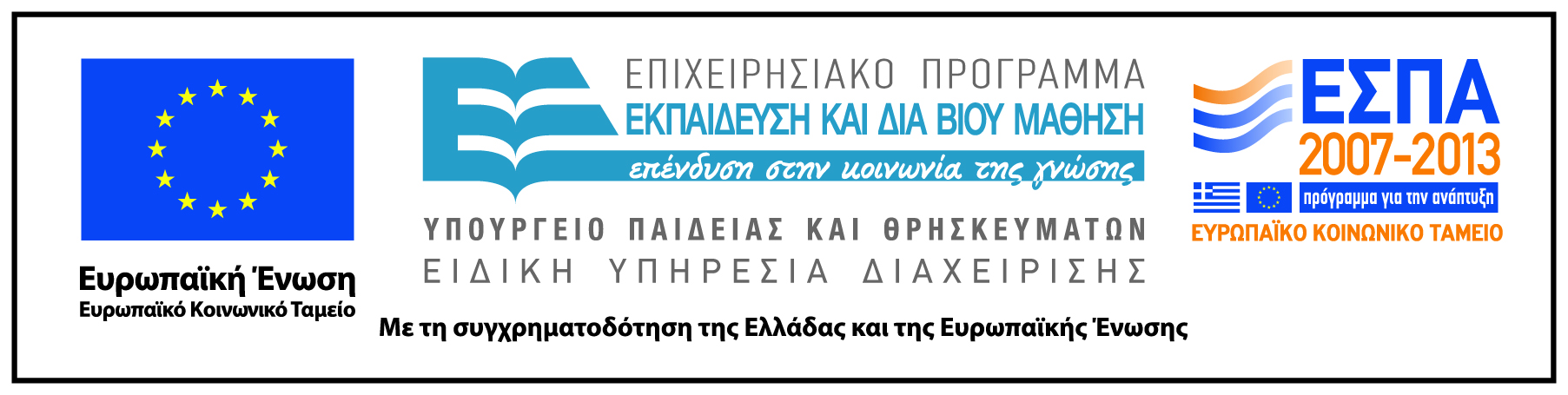 